.Intro: 16 CountsR Vine with Touch, Step L, Touch Forward, Step R, Touch ForwardL Vine with Touch, Step Forward, 1/2 turn L, Step Forward, 1/4 turn LStep Forward, Point L, Step Forward, Point R, Jazz Box with CrossDiagonal Back R, Touch, Diagonal Back L, Touch, Toe and Heel Switches(Easy option for last 4 counts)Tag (After wall 11, Facing 9:00)Step R, Hold, Bump R, Bump LJust Keep Falling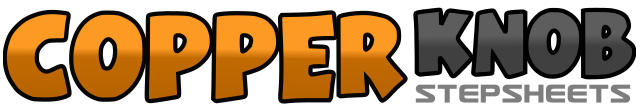 .......Count:32Wall:4Level:Beginner / Improver.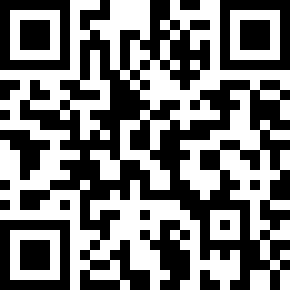 Choreographer:Darren Bailey (UK) - September 2020Darren Bailey (UK) - September 2020Darren Bailey (UK) - September 2020Darren Bailey (UK) - September 2020Darren Bailey (UK) - September 2020.Music:Fallin’ (Adrenaline) - Why Don't WeFallin’ (Adrenaline) - Why Don't WeFallin’ (Adrenaline) - Why Don't WeFallin’ (Adrenaline) - Why Don't WeFallin’ (Adrenaline) - Why Don't We........1-2Step RF to R side, Cross LF behind RF3-4Step RF to R side, Touch LF next to RF5-6Step LF to L side, Touch RF in front of LF7-8Step RF to R side, Touch LF in front of RF1-2Step LF to L side, Cross RF behind LF3-4Step LF to L side, Touch RF next to LF5-6Step forward on RF, Make a 1/2 turn L7-8Step forward on RF, Make a 1/4 turn L1-2Step forward on RF, Point LF to L side3-4Step forward on LF, Point RF to R side5-6Cross RF over LF, Step back on LF7-8Step RF to R side, Cross LF over RF1-2Step diagonally back on RF, Touch LF next to RF3-4Step diagonally back on LF, Touch RF next to LF5&6&Point RF to R side, Step RF next to LF, Point LF to L side, Step LF next to RF7&8&Touch R heel forward, Step RF next to LF, Touch L heel forward, Step LF next to RF5-6Point RF to R side, Step RF next to LF7-8Point LF to L side, Step LF next to RF1-2Step RF to R side (weight in middle), Hold3-4Bump hips to R, Bump hips to L